Kwintencirkel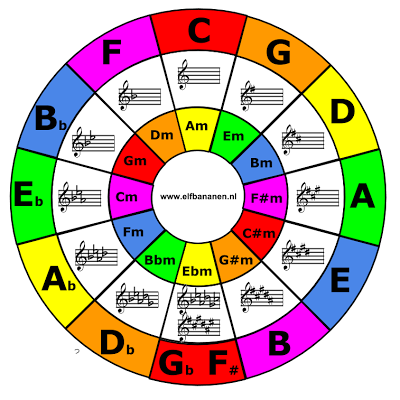 